ChileChileChileChileJuly 2027July 2027July 2027July 2027SundayMondayTuesdayWednesdayThursdayFridaySaturday1234567891011121314151617Our Lady of Mount Carmel1819202122232425262728293031NOTES: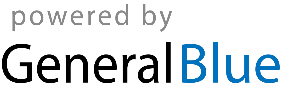 